Домашняя работа «Логические формулы и логические схемы»§ 1.6.3 (стр. 117-120)Пусть а, в, с – логические переменные, которые имеют следующие значения: a=истина, b=ложь, с=истина. Постройте логические схемы и определите результаты вычисления следующих логических формул для этих значений:(a или b) и (с или b)не (a или b) и (с или b)не (a и b и с)Постройте формулу, соответствующую логической схеме. Постройте таблицу истинности для этой формулы.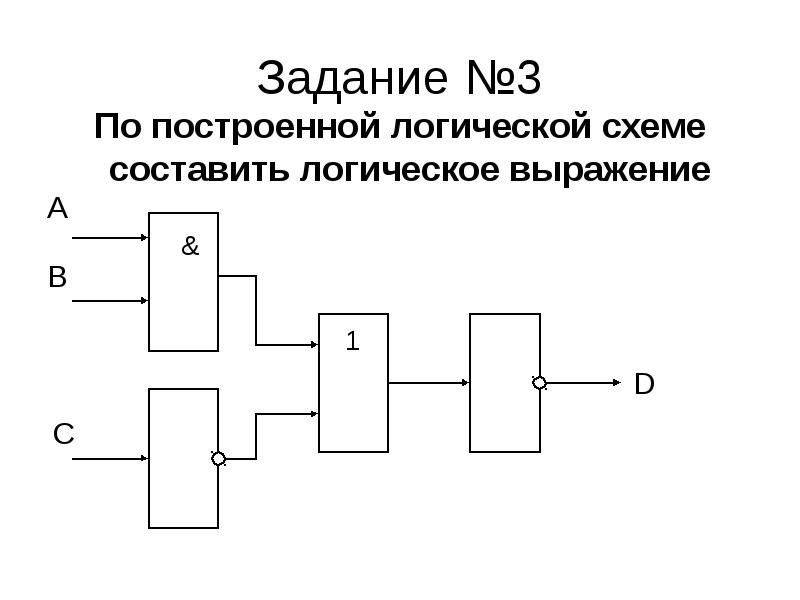 